家長會活動剪影感謝畢業班導師餐會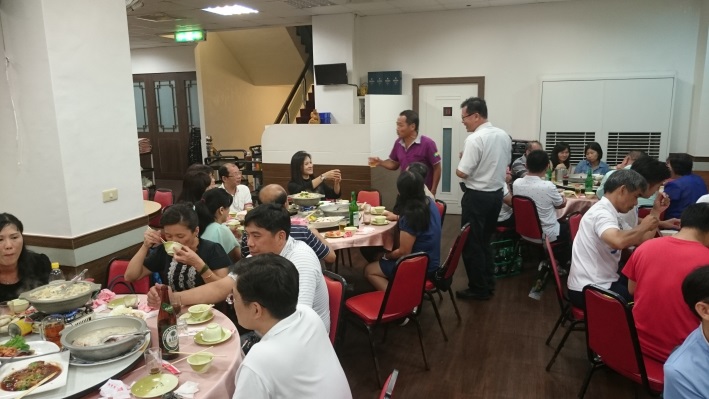 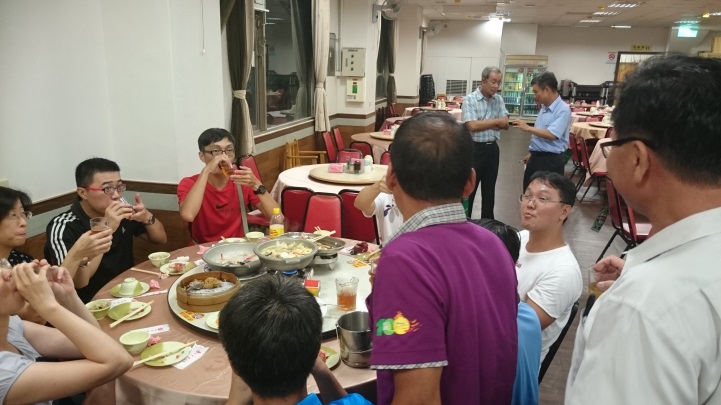 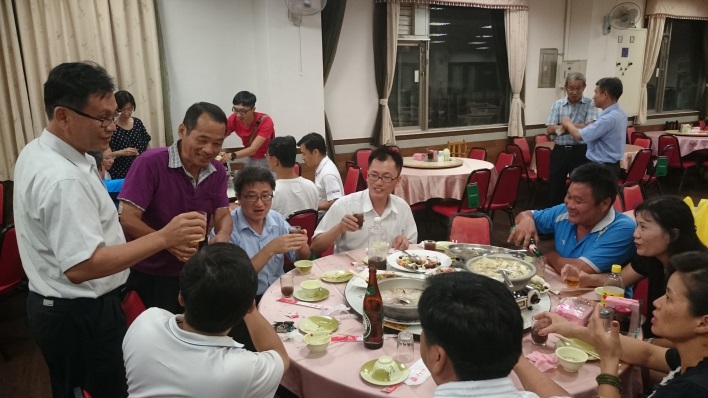 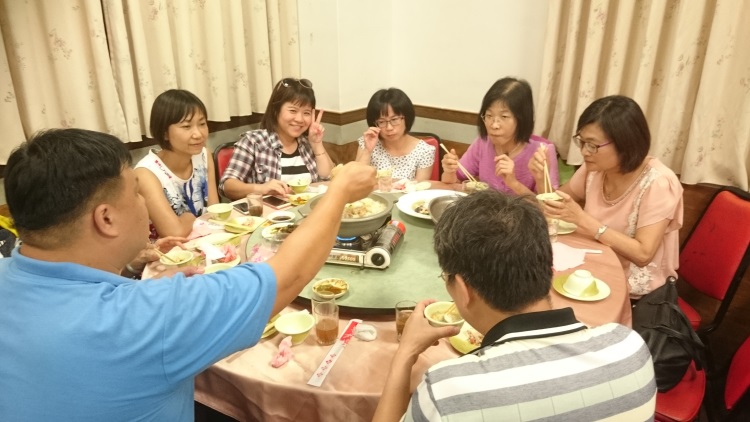 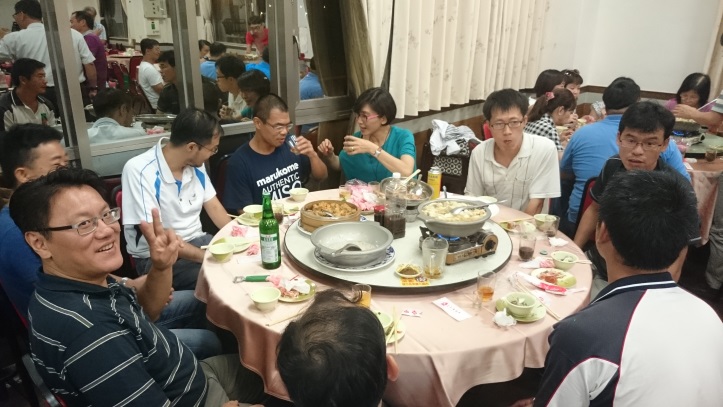 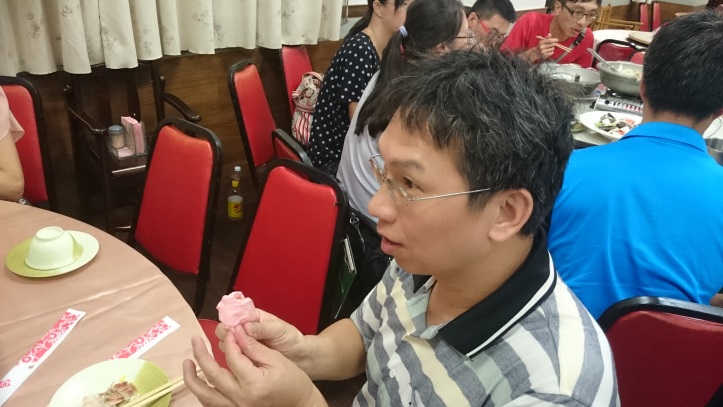 